BRENOKOBERCE•PVCPražská Konzervatoř Na Rejdišti 1, Praha	V Praze dne 25.6.2018p.Pavlína PalečkováVěc: Akceptace objednávekPotvrzujeme tímto, že Vaše objednávky ze dne 22.6.2018:č.133(dle naší nabídky ze dne 22.5.2018 na částku 62.192,- bez DPH) aČ.134 (dle našich nabídek ze dne 13.3.2018 na částky 10.834,- a 39.649,- bez DPH)byly přijaty,akceptovány a evidovány pod čísly Vaší řady 133/2018 a 134/2018kuji za Váš zájem o naše služby.Petr Čížek, realizace
Jankovcova 53KOBERCE BRENO, spol. s.r.o.Praha,717000 Prahatel. +420 283 87 18 40mob. +420 724 444 237p.cizek@breno.czWWW.BRENO.cz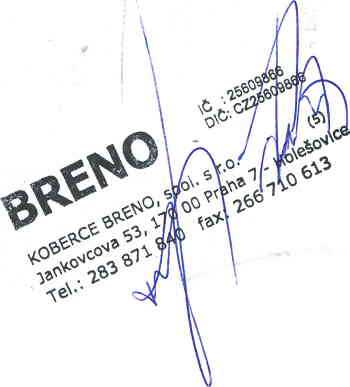 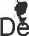 prodejní sklad:
Teplická 501
250 70 Odolena Voda
tel. : 313 121 911
fax : 313 121 905fakturační adresa:	bankovní spojení:KOBERCE BRENO, spol. s r. o.	Citibank Europe plc.	IČO: 256 098 66Teplická 501	č.ú.: 2510510106/2600	DIČ; CZ25609866250 70 Odolena Voda .
brenoOibreno.czFirma Koberce Breno, spol. s r.o. je zapsána v obchodním rejstříku u Městského soudu Praha, oddíl C, vložka 54570.